 KlasA II TF wizualizacja we fryzjerstwie.Wizualizacja we fryzjerstwie - barwy czyste, pastelowe i zgaszone: - proszę zapoznać się z materiałem z załącznika(Kl. II TF - barwy czyste) i stworzyć notatkę w zeszycieZadanie należy przesłać do dnia 14.05.2020r. (czwartek) na adres e-mail: edyta.glowacka30@wp.pl W temacie wpisując: Imię i Nazwisko - Kl. II TF - barwy czyste (np. Anna Nowak - Kl. II TF - barwy czyste)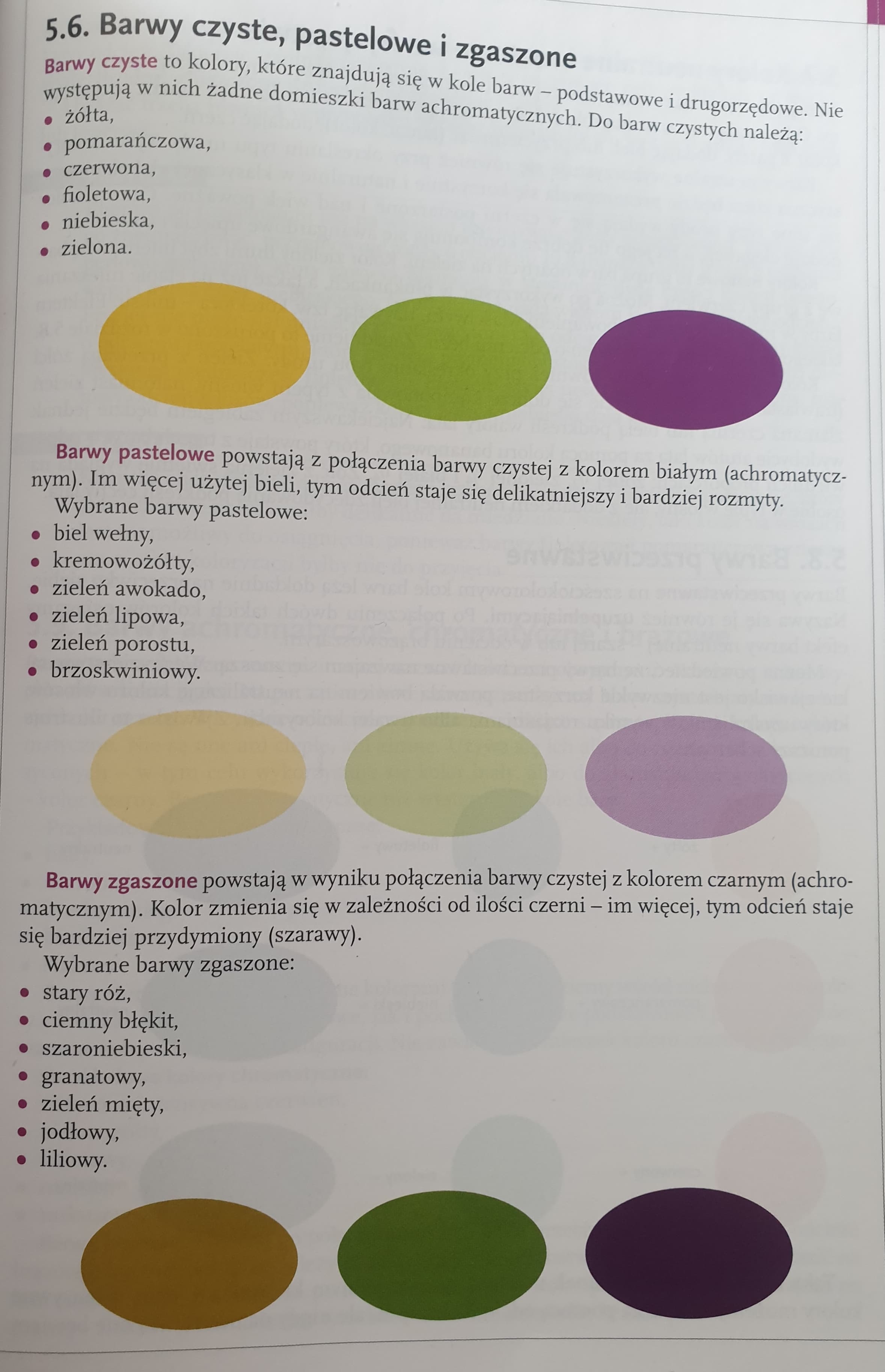 